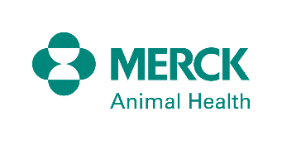 Equine Dewormer Product Descriptions & Bullets for Retailer Website Product PagesCopyright © 2022 Intervet Inc., d/b/a/ Merck Animal Health, a subsidiary of Merck & Co., Inc.Equine Product Descriptions and Bullets for Online Retailer Websites. US-PAN-220100001Equine DewormersPANACUR® (fenbendazole) 25 gm Paste 10%Product description  PANACUR® (fenbendazole) Paste 10% is indicated for the treatment and control of large strongyles (Strongylus edentatus, S. equinus, S. vulgaris), encysted early 3rd stage (hypobiotic), late 3rd stage and 4th stage cyathostome larvae, small strongyles, pinworms (Oxyuris equi), ascarids (Parascaris equorum), and for the control of arteritis caused by 4th stage larvae of Strongylus vulgaris in horses.Product benefits (bullets for Retailer website)Apple-cinnamon flavor Treats and controls ascarids in foals and weanlings at a dose of 4.6 mg/lbTreats and controls encysted small red worms; pinworms; and larval Strongylus vulgaris, a cause of arteritisUnique Mode of Action – the antiparasitic action of PANACUR (fenbendazole) Paste 10% is due to the inhibition of energy metabolism in the parasite11 Lacey E. Mode of Action of Benzimidazoles. Parasitology Today, vol. 6, no. 4, 1990.Dosing Information:For the control of large strongyles, small strongyles, and pinworms, the recommended dose is 2.3 mg/lb (5 mg/kg).For foals & weanlings less than 18 months of age where ascarids are a common problem: the recommended dose is 4.6 mg/lb (10 mg/kg); one syringe will deworm a 550 lb horse.For control of hypobiotic (encysted early 3rd stage), late 3rd stage, and 4th stage cyathostome larvae, 4th stage Strongylus vulgaris larvae, the recommended dose is 4.6 mg/lb (10 mg/kg) daily for 5 consecutive days; administer one syringe for each 550 lb body weight per day.Do not underdose. Ensure each horse receives a complete dose based on a current body weight. Underdosing may result in ineffective treatment and encourage the development of parasite resistance. Refer to the carton for dosage and full directions for use.PasteIMPORTANT SAFETY INFORMATION: Not for use in humans. Keep out of reach of children. Consult your veterinarian for assistance in the diagnosis, treatment and control of parasitism. Do not use in horses intended for human consumption. Key wordsPANACUR®, PANACUR, Strongyles, pinworms, roundworms, Panacur® Paste 10%, fenbendazole, PanacurPANACUR® (fenbendazole) POWERPAC 10%Product descriptionPANACUR® (fenbendazole) POWERPAC Paste 10% is indicated for the treatment and control of large strongyles (Strongylus edentatus, S. equinus, S. vulgaris), encysted early 3rd stage (hypobiotic), late 3rd stage and 4th stage cyathostome larvae, small strongyles, pinworms (Oxyuris equi), ascarids (Parascaris equorum), and for the control of arteritis caused by 4th stage larvae of Strongylus vulgaris in horses. PANACUR POWERPAC is supplied in 57 gram syringes, 5 per carton.Product benefits (bullets for website)Works on a wide variety of parasites – labeled for the control of large and small strongyles (including migrating larvae), pinworms and ascarids (roundworms)1Effective on encysted small strongylesReliable protection for foals – widely recognized as the product of choice for treating ascarids in young horses2,3,4Unique Mode of Action – the antiparasitic action of PANACUR (fenbendazole) POWERPAC is due to the inhibition of energy metabolism in the parasite51 PANACUR® (fenbendazole) POWERPAC equine dewormer product label.2 Reinemeyer CR, Prado JC, Vaala WE. Larvicidal efficacy of fenbendazole against a macrocyclic lactone-resistant isolate of Parascaris equorum in foals. Proceedings of the 55th Annual Meeting of the American Association of Veterinary Parasitologists, 2010, Atlanta, GA, p49. 3 AAEP Parasite Control Guidelines. Revised February 2016.4 Cribb, NC, Cote, NM, Bouré, LP, Peregrine, AS. Acute small intestinal obstruction associated with Parascaris equorum infection in young horses: 25 cases (1985-2004). N Z Vet J. 2006 Dec;54(6):338-43. 5 Lacey E. Mode of Action of Benzimidazoles. Parasitology Today, vol. 6, no. 4, 1990.IMPORTANT SAFETY INFORMATION: Not for use in humans. Keep out of reach of children. Consult your veterinarian for assistance in the diagnosis, treatment and control of parasitism. Do not use in horses intended for human consumption.Key wordsPANACUR POWERPAC, PANACUR® POWERPAC, Strongyles, pinworms, roundworms, PANACUR® POWERPAC 10%, fenbendazole, Panacur, powerpac, powerpakPANACUR® (fenbendazole) Suspension 10% - LiterProduct descriptionPANACUR® (fenbendazole) Suspension 10% is indicated for the treatment and control of large strongyles (Strongylus edentatus, S. equinus, S. vulgaris, Triodontophorus spp.), small strongyles (Cyathostomum spp., Cylicocyclus spp., Cylicostephanus spp., Cylicodontophorus spp.), and pinworms (Oxyuris equi) in horses; dosage is 2.3 mg/lb (5 mg/kg).  It is also indicated for the treatment and control of ascarids (Parascaris equorum) in horses; dosage is 4.6 mg/lb (10 mg/kg).Product bullets (bullets for Retailer website)Administer orally with dosing syringe or stomach tubeDo not underdose. Ensure each animal receives a complete dose based on a current body weight. Underdosing may result in ineffective treatment, and encourage the development of parasite resistance.IMPORTANT SAFETY INFORMATION:  Not for use in humans. Keep out of reach of children. Consult your veterinarian for assistance in the diagnosis, treatment and control of parasitism. Do not use in horses intended for human consumption.Key wordsPANACUR, fenbendazole, strongyles, pinworms, ascarids, small strongyles, large strongylesSAFE-GUARD® (fenbendazole) 25 gm Paste 10%Product descriptionSAFE-GUARD® (fenbendazole) Paste 10% is indicated for the treatment and control of large strongyles (Strongylus edentatus, S. equinus, S. vulgaris), encysted early 3rd stage (hypobiotic), late 3rd stage and 4th stage cyathostome larvae, small strongyles, pinworms (Oxyuris equi), ascarids (Parascaris equorum), and for the control of arteritis caused by 4th stage larvae of Strongylus vulgaris in horses. For oral use in all horses, foals and ponies.Product benefits (bullets for Retailer website)Apple-cinnamon flavor Treats and controls ascarids in foals and weanlings at a dose of 4.6 mg/lbTreats and controls encysted small red worms; pinworms; and larval Strongylus vulgaris, a cause of arteritisUnique Mode of Action – the antiparasitic action of SAFE-GUARD (fenbendazole) Paste 10% is due to the inhibition of energy metabolism in the parasite11 Lacey E. Mode of Action of Benzimidazoles. Parasitology Today, vol. 6, no. 4, 1990.Dosing Information:For the control of large strongyles, small strongyles, and pinworms, the recommended dose is 2.3 mg/lb (5 mg/kg).For foals & weanlings less than 18 months of age where ascarids are a common problem: the recommended dose is 4.6 mg/lb (10 mg/kg); one syringe will deworm a 550 lb horse.For control of hypobiotic (encysted early 3rd stage), late 3rd stage, and 4th stage cyathostome larvae, 4th stage Strongylus vulgaris larvae, the recommended dose is 4.6 mg/lb (10 mg/kg) daily for 5 consecutive days; administer one syringe for each 550 lb body weight per day.Do not underdose. Ensure each horse receives a complete dose based on a current body weight. Underdosing may result in ineffective treatment and encourage the development of parasite resistance. Refer to the carton for dosage and full directions for use.IMPORTANT SAFETY INFORMATION:  Not for use in humans. Keep out of reach of children. Consult your veterinarian for assistance in the diagnosis, treatment and control of parasitism. Do not use in horses intended for human consumption. Key wordsSAFE-GUARD®, SAFE-GUARD, Safe-Guard® Paste 10%, fenbendazole, strongyles, pinworms, ascarids, roundworms, arteritis, Safe-Guard, SafeGuard, Safe GuardSAFE-GUARD® (fenbendazole) 92 gm Paste 10%Product descriptionSAFE-GUARD® (fenbendazole) Paste 10% is indicated for the treatment and control of large strongyles (Strongylus edentatus, S. equinus, S. vulgaris), encysted early 3rd stage (hypobiotic), late 3rd stage and 4th stage cyathostome larvae, small strongyles, pinworms (Oxyuris equi), ascarids (Parascaris equorum), and for the control of arteritis caused by 4th stage larvae of Strongylus vulgaris in horses. For oral use in all horses, foals and ponies.Product benefits (bullets for Retailer website)Apple-cinnamon flavor Treats and controls ascarids in foals and weanlings at a dose of 4.6 mg/lbTreats and controls encysted small red worms; pinworms; and larval Strongylus vulgaris, a cause of arteritisUnique Mode of Action – the antiparasitic action of SAFE-GUARD (fenbendazole) Paste 10% is due to the inhibition of energy metabolism in the parasite11 Lacey E. Mode of Action of Benzimidazoles. Parasitology Today, vol. 6, no. 4, 1990Dosing Information:For the control of large strongyles, small strongyles, and pinworms, the recommended dose is 2.3 mg/lb (5 mg/kg).  Each mark on the plunger rod corresponds to a dose of 2.3 mg/lb (5 mg/kg) for 250 lb body weight.For foals and weanlings less than 18 months of age where ascarids are a common problem: the recommended dose of 4.6 mg/lb (10 mg/kg), or two marks, will deworm a 250 lb horse.For control of hypobiotic (encysted early 3rd stage), late 3rd stage, and 4th stage cyathostome larvae, as well as 4th stage Strongylus vulgaris larvae, the recommended dose is 4.6 mg/lb (10 mg/kg) daily for 5 consecutive days; administer two marks for each 250 lb body weight per day.Do not underdose. Ensure each horse receives a complete dose based on a current body weight. Underdosing may result in ineffective treatment and encourage the development of parasite resistance. Refer to the carton for dosage and full directions for use.IMPORTANT SAFETY INFORMATION:  Not for use in humans. Keep out of reach of children. Consult your veterinarian for assistance in the diagnosis, treatment and control of parasitism. Do not use in horses intended for human consumption.Key wordsSAFE-GUARD®, SAFE-GUARD, Safe-Guard® Paste 10%, fenbendazole, strongyles, pinworms, ascarids, roundworms, arteritis, Safe-Guard, SafeGuard, Safe GuardSAFE-GUARD® (fenbendazole) EQUI-BITS® Equine Deworming PelletsProduct descriptionSAFE-GUARD® (fenbendazole) EQUI-BITS® top dress pellets equine dewormer is indicated for the control of large strongyles (Strongylus edentatus, S. equinus, S. vulgaris, Triodontophorus spp.), small strongyles (Cyathostomum spp., Cylicocyclus spp., Cylicostephanus spp., pinworms (Oxyuris equi), and ascarids (Parascaris equorum).Product benefits (bullets for Retailer website)Feed and deworm in a single step with alfalfa-based pellets 1Apple-cinnamon flavorAvailable in a 1.25-lb bag that will treat a 1,250 lb horsePerfect for weanlings or yearlings on feed or hard-to-paste or hard-to-catch horses1 SAFE-GUARD® (fenbendazole) EQUI-BITS® Equine Dewormer product label.Dosage/Feeding Directions:The recommended dose is 5 mg/kg  (2.27 mg/lb) in a ONE (1) DAY treatment.For ascarids the recommended dose is 10 mg/kg (4.54 mg/lb) in a ONE (1) DAY treatment.All horses must be eating normally to ensure that each animal consumes an adequate amount of the medicated feed.SAFE-GUARD® EQUI-BITS® Top Dress Pellets must be spread uniformly on top of the daily ration.IMPORTANT SAFETY INFORMATION: Not for use in humans. Keep out of reach of children. Consult your veterinarian for assistance in the diagnosis, treatment and control of parasitism. Do not use in horses intended for human consumption.Key wordsSAFE-GUARD® EQUI-BITS®, SAFE-GUARD EQUI-BITS, Safe-Guard® Equi-Bits®, fenbendazole, strongyles, pinworms, ascarids, roundworms, Equibits, Safe-Guard Equi-Bits, Safe guard Equi-bits, bits